ПУБЛИЧНАЯ ДЕКЛАРАЦИЯ ЦЕЛЕЙ И ЗАДАЧ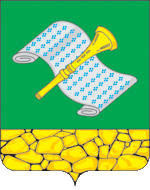 УПРАВЛЕНИЯ ОБРАЗОВАНИЯ АДМИНИСТРАЦИИ КАМЕШКОВСКОГО РАЙОНА НА 2018-2019 ГОДЫ_____________________________________________________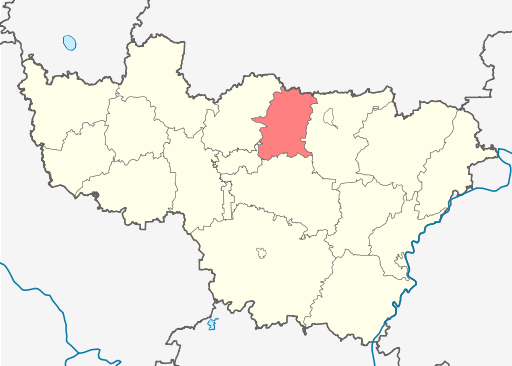 	ДОШКОЛЬНОЕ ОБРАЗОВАНИЕ 	 ЗАДАЧИ  НА  2018 ГОД сохранение полной доступности дошкольного образования детей в возрасте от 3 до 7 лет;повышение доступности дошкольного образования для детей в возрасте до 3-х лет;реализация программы психолого-педагогической, методической и консультативной помощи родителям детей, получающих дошкольное образование в семье;        ОБЩЕЕ ОБРАЗОВАНИЕреализация ФГОС и ФГОС для лиц с ограниченными возможностями здоровья в образовательных организациях;внедрение новых методов обучения и воспитания, образовательных технологий, а также обновление содержания и совершенствование методов обучения предметной области «Технология»;внедрение национальной системы профессионального роста педагогических работников;создание современной и безопасной цифровой образовательной среды;принятие мер по сокращению школ, учебный процесс в которых организован в две смены;повышение качества образования в школах с низкими результатами обучения и в школах, работающих в неблагоприятных социальных условияхДОПОЛНИТЕЛЬНОЕ ОБРАЗОВАНИЕ	ДЕТЕЙ И ПОДРОСТКОВ	ЗАДАЧИ  НА  2018 ГОДповышение доли детей, охваченных образовательными программами дополнительного образования детей, в общей численности детей и молодежи 5-18 лет;развитие технической направленности в деятельности учреждений дополнительного образования;активизация работы по привлечению обучающихся, имеющих отклонения в поведении, к занятиям в кружках, секциях, объединениях и др.	ВОСПИТАНИЕ ДЕТЕЙ		ЗАДАЧИ  НА  2018 ГОДучастие до 80 % детей и молодежи от 14 до 23 лет в гражданско-патриотических мероприятиях;ремонт 1 спортивного зала и оснащение 1 спортивной площадки в сельских школах;развитие познавательного туризма детей, в том числе экскурсионно-туристических маршрутов по городам Владимирской области, близлежащих регионов;	ЗАЩИТА ДЕТЕЙ -	СТРАТЕГИЧЕСКИЙ ПРИОРИТЕТ  РАЗВИТИЯ СТРАНЫ	ЗАДАЧИ  НА  2018 ГОДСокращение численности детей-сирот Увеличение доли образовательных организаций, в которых создана универсальная безбарьерная среда для инклюзивного образования детей-инвалидов, в общем количестве образовательных организацийСохранение доли детей-инвалидов в возрасте от 1,5 до 7 лет, охваченных дошкольным образованием  Увеличение доли детей-инвалидов в возрасте от 5 до 18 лет, получающих дополнительное образование	ИНФОРМАТИЗАЦИЯ ОБРАЗОВАНИЯКЛЮЧЕВЫЕ ЦЕЛИ Создание комплексной цифровой инфраструктуры системы образования, организационных, кадровых, методических условий для реализации современных моделей организации обученияВнедрение новых методов обучения и воспитания, образовательных технологий, обеспечивающих освоение обучающимися цифровых навыков и умений, повышение их мотивации к обучению и вовлеченности в образовательный процессЗАДАЧИ  НА  2018 ГОДсоздание и обеспечение функционирования единой региональной информационной системы цифрового образования;разработка в соответствии с ФГОС методического обеспечения образовательной деятельности, реализуемой с использованием электронного и дистанционного обучения;повышение качества и доступности предоставления муниципальных услуг в сфере образования с помощью информационных технологийЗАРАБОТНАЯ  ПЛАТА  В  СИСТЕМЕ  ОБРАЗОВАНИЯ	ЗАДАЧИ  НА  2018 ГОДДоведение  средней заработной платы педагогических работников учреждений общего образования в 2018 году до 100% уровня средней заработной платы во Владимирской областиДоведение  средней заработной платы педагогических работников учреждений дошкольного образования в 2018 году до 100% уровня заработной платы в сфере общего образования  во Владимирской областиДоведение  заработной платы педагогических работников организаций дополнительного образования в 2018 году до 100% уровня средней заработной платы учителей во Владимирской областиСохранение в 2018 средней заработной платы указанных педагогических работников на уровне не ниже достигнутого в 2017 годуКЛЮЧЕВАЯ  ЦЕЛЬ                                                                Обеспечение равных возможностей для полноценного развития каждого ребенка, в том числе с ограниченными возможностями здоровья в период дошкольного детства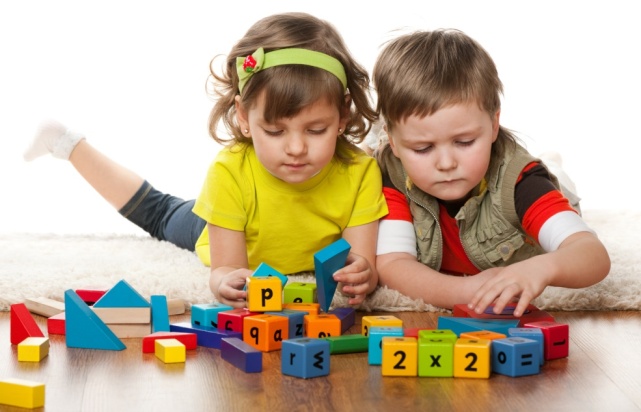 КЛЮЧЕВАЯ  ЦЕЛЬПовышение качества и доступности общего образованияЗАДАЧИ  НА  2018 ГОД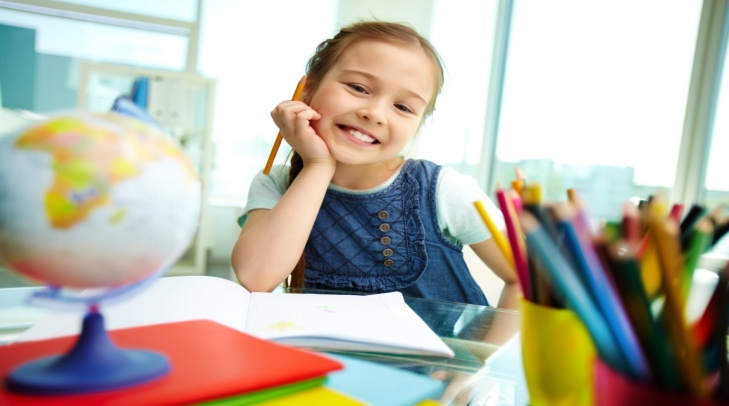  КЛЮЧЕВЫЕ ЦЕЛИДоступность дополнительного образования для детей в возрасте от 5 до 18 летРазвитие технической и естественнонаучной направленности дополнительного образованияРазвитие системы выявления и поддержки молодых талантов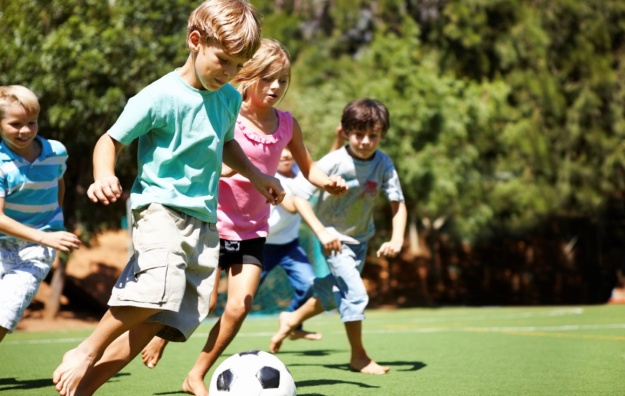 КЛЮЧЕВЫЕ ЦЕЛИВоспитание гармонично развитой и социально ответственной личности на основе духовно-нравственных ценностей народов Российской Федерации, исторических и национально-культурных традицийРеализация Стратегии развития воспитания в Российской ФедерацииУвеличение доли обучающихся, занимающихся физкультурой и спортомПовышение роли семьи в процессе воспитания 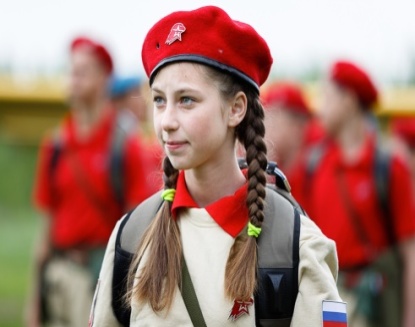 КЛЮЧЕВЫЕ ЦЕЛИСоциальная поддержка детей-сирот, лиц из их числа, в том числе обеспечение жильемКомплексная поддержка семей, принявших на воспитание детй-сирот и детей, оставшихся без попечения родителейОбразование детей с особыми образовательными потребностямиОбеспечение безопасного поведения детей и подростков 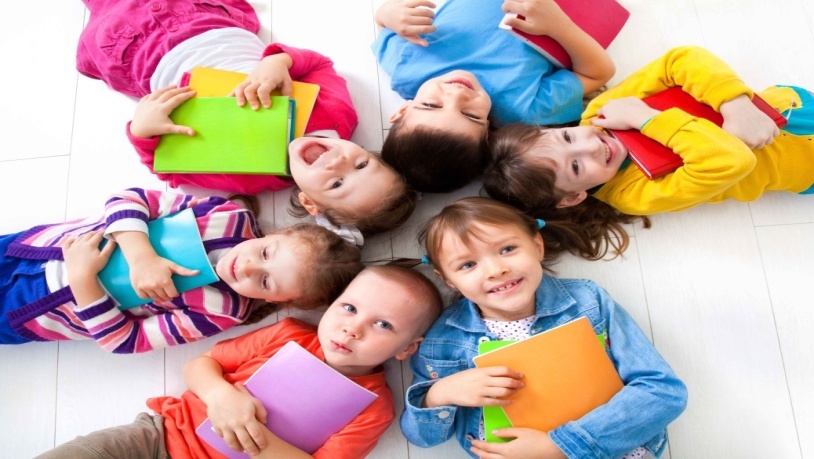 